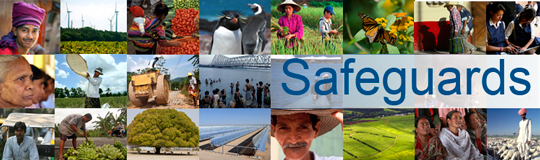 Proceso de Revisión y Actualización de las Salvaguardas del Banco MundialReunión de Consulta con Organismos Gubernamentales y Unidades Ejecutoras de Proyectos BIRFBuenos Aires, Argentina13 de Marzo de 2013Total Participantes: 48No.NombreTítulo/CargoOrganización1Virginia Martinez AlcántaraEspecialista AmbientalPréstamo 7385 - Servicios Básicos Municipales2Ignacio E. O. ZelmeisterCoordinación Plan de Reasentamiento PIDU y Especialista SocialPIDU - Préstamo 7382 - Prevención de Inundaciones y Drenaje Urbano APL23Mariano OrlandoRepresentanteProyecto de Funciones Esenciales de Salud Pública4Martín MaderoRepresentanteProyecto de Funciones Esenciales de Salud Pública5María Belén PoquetRepresentantePréstamo 8062 - Seguro Materno Infantil - Plan Nacer - APL36Susana EspinosaRepresentantePréstamo 7599 - Innovación Productiva7Mario NanclaresResponsable de la Unidad Ambiental y SocialDesarrollo Agrícola Provincial II (PROSAP II)8Soledad Silvina PeraltaRepresentantePréstamo 7861 - Seguridad Vial (P116989)9Milagros MosterinRepresentantePréstamo 7520 - Proyecto Sustentable de Recursos Naturales (P100806)10Pablo MuseRepresentantePréstamo 7520 - Proyecto Sustentable de Recursos Naturales (P100806)11Silvia PrieriRepresentanteUnidad de Fianciamiento Internacional de Salud, Ministerio de Salud (Préstamos FESP, FESP II, Nacer, Sumar y H1N112Marta CarrizoResponsable de SalvaguardasPERMER (P006063)13Leda PereyraEspecialista SocialProyecto de Transporte Urbano para Áreas Metropolitanas (P095485)14Alejandro SalamonCoordinadorNorte Grande15Alina GauteAsistente AmbientalNorte Grande16Claudia H. SorianoAsistente AmbientalNorte Grande17Pablo CampanaAsistente AmbientalNorte Grande18Norberto Jorge BejermanEspecialista AmbientalCórdoba - Programa de Mejoramiento de Caminos Provinciales (P099585)19Matias OcampoRepresentanteMinisterio de Economía de la Provincia de Buenos Aires20Sabrina MarcosRepresentanteMinisterio de Economía de la Provincia de Buenos Aires21Giselle JuilleratRepresentanteMinisterio de Economía de la Provincia de Buenos Aires22Gabriela SabatiniRepresentanteMinisterio de Economía de la Provincia de Buenos Aires23Diego FerrerRepresentanteMinisterio de Infraestructura de la Provincia de Buenos Aires24Monica CasanovasRepresentanteMinisterio de Infraestructura de la Provincia de Buenos Aires25Paula ColussiRepresentante, Dirección Provincial de Servicios Públicos de Agua y Cloacas (DIPAC)Ministerio de Infraestructura de la Provincia de Buenos Aires26Laura KleinRepresentanteDirección Provincial de Servicios Públicos de Agua y Cloacas (DIPAC),  Ministerio de Infraestructura de la Provincia de Buenos Aires27Horacio ServeraRepresentanteDirección Provincial de Servicios Públicos de Agua y Cloacas (DIPAC),  Ministerio de Infraestructura de la Provincia de Buenos Aires28Rubén Américo RodriguezRepresentanteDirección Provincial de Vialidad (DVBA), Ministerio de Infraestructura de la Provincia de Buenos Aires29Gisele SaltarelliRepresentanteUnidad de Coordinación de Proyectos de Obra, Ministerio de Infraestructura de la Provincia de Buenos Aires30Roberto KurtzRepresentantePréstamo 7583 - Restauracion Minera- (PRAMU) (P110462)31Josefina MolinariRepresentantePréstamo 7583 - Restauracion Minera- (PRAMU) (P110462)32Andrea SuárezRepresentanteComponente I - Bosques Nativos y su Biodiversidad,  Proyecto Manejo Sostenible de los Recursos Naturales BIRF 7520 -AR  y PROSOBO (Programa Social de Bosques), Secretaría de Ambiente de la Nación33Marie HernandoRepresentanteVialidad Nacional34Cecilia EchagueRepresentanteComponente I - Bosques Nativos y su Biodiversidad, Proyecto Manejo Sostenible de los Recursos Naturales BIRF 7520 - AR  y PROSOBO (Programa Social de Bosques) Secretaría de Ambiente de la Nación35Vanina BaraldiniRepresentanteComponente I - Bosques Nativos y su Biodiversidad,  Proyecto Manejo Sostenible de los Recursos Naturales BIRF 7520 - 0 - AR  y PROSOBO (Programa Social de Bosques), Secretaría de Ambiente de la Nación36Natalia SgrelliRepresentanteMinisterio de Economía y Finanzas Públicas37Romina EstabilloRepresentanteAdministración de Parques nacionales38Enrique GarridoCoordinador de Administración y FinanzasSecretaría de Empleo, Ministerio de Trabajo39Leandro AguirreEspecialista AmbientalPTUMA40Alejandra Rosés,Salvaguarda IndígenaPlan Sumar41Nora Elina PerezSalvaguardas socialesFESP42Yamila LopezDirectora de Formulación y Evaluación de ProyectoPréstamos 7268,7472 y 794743María PachecoEspecialista en Protección Social y AmbientalPrograma de Formación Contínua44Josefina RossiRepresentanteFormulación y Evaluación de Proyectos, Ministerio de Economía de la Provincia de Buenos Aires45Pablo SabatinoEspecialista SocialAdministración de Parques Nacionales46Santiago AdamoliRepresentanteSubsecretaría de Evaluación de Proyectos con Financiamiento Externo (PRAMU / Norte Grande)47Leandro CusnirRepresentanteMinisterio de Economía y Finanzas Públicas48Florencia GomezDirectora del Registro Nacional de TierrasMinisterio de Juticia